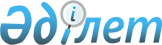 Об организации и финансировании молодежной практики
					
			Утративший силу
			
			
		
					Постановление акимата города Актобе Актюбинской области от 4 мая 2015 года № 1557. Зарегистрировано Департаментом юстиции Актюбинской области 20 мая 2015 года № 4330. Утратило силу постановлением акимата города Актобе Актюбинской области от 22 августа 2016 года № 3260      Сноска. Утратило силу постановлением акимата города Актобе Актюбинской области от 22.08.2016 № 3260.

      В соответствии со статьей 31 Закона Республики Казахстан от 23 января 2001 года № 148 "О местном государственном управлении и самоуправлении в Республике Казахстан", подпунктом 5-7) статьи 7 Закона Республики Казахстан от 23 января 2001 года № 149 "О занятости населения", постановлением Правительства Республики Казахстан от 19 июня 2001 года № 836 "О мерах по реализации Закона Республики Казахстан от 23 января 2001 года "О занятости населения", акимат города Актобе ПОСТАНОВЛЯЕТ:

      1. Организовать молодежную практику у работодателей, независимо от их формы собственности, путем создания временных рабочих мест для безработных граждан, из числа выпускников организаций технического и профессионального, послесреднего, высшего образования, не старше двадцати девяти лет. 

      2. Оплату труда лиц, направленных на молодежную практику, осуществлять за счет средств местного бюджета, в размере восемнадцать месячных расчетных показателей в месяц.

      3. Контроль за исполнением настоящего постановления возложить на заместителя акима города Актобе Арынгазиеву А.А. 

      4. Настоящее постановление вводится в действие со дня его первого официального опубликования. 


					© 2012. РГП на ПХВ «Институт законодательства и правовой информации Республики Казахстан» Министерства юстиции Республики Казахстан
				
      Аким города

Е.Умаров
